Первичная аккредитация на базе медицинского факультета УлГУ  проводится по специальностям «Лечебное дело» и «Педиатрия».Ориентировочные сроки с 28.06.22г по 20.07.2022г.Ознакомится с заданиями, особенностями проведения аккредитации  можно на сайте fmza.ru в разделе первичная аккредитация. Планируется очное проведение всех этапов в 2022г.Подготовка ко 2 этапу проводится на базе симуляционного центра УлГУ в апреле-мае 2022г. согласно графику.Вопросы по тел. 89021263986 Матвеева Любовь Владимировна, к.м.н., доцент кафедры онкологии УлГУМИНИСТЕРСТВО ЗДРАВООХРАНЕНИЯ РОССИЙСКОЙ ФЕДЕРАЦИИПРИКАЗот 22 ноября 2021 года N 1081нОб утверждении Положения об аккредитации специалистовВ соответствии с частью 3 статьи 69 Федерального закона от 21 ноября 2011 г. N 323-ФЗ "Об основах охраны здоровья граждан в Российской Федерации" (Собрание законодательства Российской Федерации, 2011, N 48, ст.6724; 2021, N 27, ст.5140) и подпунктом 5.2.119_1 пункта 5 Положения о Министерстве здравоохранения Российской Федерации, утвержденного постановлением Правительства Российской Федерации от 19 июня 2012 г. N 608 (Собрание законодательства Российской Федерации, 2012, N 26, ст.3526; 2016, N 27, ст.4497),приказываю:1. Утвердить прилагаемое Положение об аккредитации специалистов.2. Признать утратившими силу:приказ Министерства здравоохранения Российской Федерации от 2 июня 2016 г. N 334н "Об утверждении Положения об аккредитации специалистов" (зарегистрирован Министерством юстиции Российской Федерации 16 июня 2016 г., регистрационный N 42550);приказ Министерства здравоохранения Российской Федерации от 20 декабря 2016 г. N 974н "О внесении изменений в Положение об аккредитации специалистов, утвержденное приказом Министерства здравоохранения Российской Федерации от 2 июня 2016 г. N 334н" (зарегистрирован Министерством юстиции Российской Федерации 12 января 2017 г. 2016 г., регистрационный N 45180);приказ Министерства здравоохранения Российской Федерации от 19 мая 2017 г. N 234н "О внесении изменений в Положение об аккредитации специалистов, утвержденное приказом Министерства здравоохранения Российской Федерации от 2 июня 2016 г. N 334н" (зарегистрирован Министерством юстиции Российской Федерации 8 июня 2017 г., регистрационный N 46991);приказ Министерства здравоохранения Российской Федерации от 26 апреля 2018 г. N 192н "О внесении изменений в Положение об аккредитации специалистов, утвержденное приказом Министерства здравоохранения Российской Федерации от 2 июня 2016 г. N 334н" (зарегистрирован Министерством юстиции Российской Федерации 23 мая 2018 г., регистрационный N 51153);приказ Министерства здравоохранения Российской Федерации от 24 мая 2019 г. N 326н "О внесении изменений в приказ Министерства здравоохранения Российской Федерации от 2 июня 2016 г. N 334н "Об утверждении Положения об аккредитации специалистов" (зарегистрирован Министерством юстиции Российской Федерации 17 июня 2019 г., регистрационный N 54947);приказ Министерства здравоохранения Российской Федерации от 20 января 2020 г. N 34н "О внесении изменений в Положение об аккредитации специалистов, утвержденное приказом Министерства здравоохранения Российской Федерации от 2 июня 2016 г. N 334н" (зарегистрирован Министерством юстиции Российской Федерации 19 февраля 2020 г., регистрационный N 57543);приказ Министерства здравоохранения Российской Федерации от 24 июля 2020 г. N 741н "О внесении изменений в Положение об аккредитации специалистов, утвержденное приказом Министерства здравоохранения Российской Федерации от 2 июня 2016 г. N 334н" (зарегистрирован Министерством юстиции Российской Федерации 17 ноября 2020 г., регистрационный N 60942);пункт 8 изменений, которые вносятся в некоторые приказы Министерства здравоохранения Российской Федерации и Министерства здравоохранения и социального развития Российской Федерации в части использования сведений о трудовой деятельности, утвержденных приказом Министерства здравоохранения Российской Федерации от 28 сентября 2020 г. N 1034н (зарегистрирован Министерством юстиции Российской Федерации 19 октября 2020 г., регистрационный N 60458).3. Настоящий приказ вступает в силу с 1 марта 2022 года и действует до 1 марта 2023 года.Министр
М.А.МурашкоЗарегистрированов Министерстве юстицииРоссийской Федерации30 ноября 2021 года,регистрационный N 66115УТВЕРЖДЕНО
приказом Министерства здравоохранения
Российской Федерации
от 22 ноября 2021 года N 1081н          Положение об аккредитации специалистов          I. Общие положения1. Аккредитация специалиста проводится аккредитационной комиссией по окончании освоения лицом профессиональных образовательных программ медицинского образования или фармацевтического образования не реже одного раза в пять лет.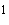 ________________ Часть 3 статьи 69 Федерального закона от 21 ноября 2011 г. N 323-ФЗ "Об основах охраны здоровья граждан в Российской Федерации" (Собрание законодательства Российской Федерации, 2011, N 48, ст.6724; 2021, N 27, ст.5140) (далее - Федеральный закон N 323-ФЗ).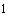 2. Аккредитация специалиста - процедура определения соответствия лица, получившего медицинское, фармацевтическое или иное образование, требованиям к осуществлению медицинской деятельности по определенной медицинской специальности либо фармацевтической деятельности.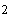 ________________ Часть 3 статьи 69 Федерального закона N 323-ФЗ.3. Аккредитация специалиста проводится в отношении:лиц, завершивших освоение основных профессиональных образовательных программ высшего медицинского образования и высшего фармацевтического образования - программ бакалавриата, программ специалитета, имеющих государственную аккредитацию, основных профессиональных образовательных программ среднего медицинского образования и среднего фармацевтического образования, имеющих государственную аккредитацию (далее - первичная аккредитация);лиц, завершивших освоение основных профессиональных образовательных программ высшего медицинского образования и высшего фармацевтического образования - программ ординатуры, программ магистратуры, имеющих государственную аккредитацию, дополнительных профессиональных программ - программ профессиональной переподготовки, основных профессиональных образовательных программ иного высшего образования (далее - немедицинское образование), а также лиц, имеющих медицинское или фармацевтическое образование, не работавших по своей специальности более пяти лет и завершивших освоение дополнительных профессиональных программ - программ профессиональной переподготовки или программ повышения квалификации (далее - первичная специализированная аккредитация);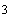 ________________ Часть 4 статьи 69 Федерального закона N 323-ФЗ (Собрание законодательства Российской Федерации, 2011, N 48, ст.6724; 2016, N 1, ст.9).
лиц, завершивших освоение дополнительных профессиональных программ медицинского образования или фармацевтического образования - программ повышения квалификации, обеспечивающих непрерывное совершенствование профессиональных знаний и навыков в течение всей жизни, а также постоянное повышение профессионального уровня и расширение квалификации (далее - периодическая аккредитация).4. Организация проведения аккредитации специалистов осуществляется Министерством здравоохранения Российской Федерации.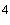 ________________ Пункт 11_1 части 2 статьи 14 Федерального закона N 323-ФЗ (Собрание законодательства Российской Федерации, 2011, N 48, ст.6724; 2016, N 1, ст.9)5. Информационно-техническое сопровождение процедуры аккредитации специалистов осуществляется Федеральным аккредитационным центром высшего медицинского образования, высшего и среднего фармацевтического образования, а также иного высшего образования и Федеральным аккредитационным центром среднего медицинского образования, создаваемыми Министерством здравоохранения Российской Федерации на базах подведомственных образовательных и (или) научных организаций (далее вместе - Федеральные аккредитационные центры).Методическое обеспечение аккредитации специалистов осуществляется Методическим центром аккредитации специалистов (далее - Методический центр), создаваемым Министерством здравоохранения Российской Федерации на базе подведомственной образовательной и (или) научной организации.6. Организационно-техническое обеспечение деятельности аккредитационных подкомиссий осуществляется структурными подразделениями, создаваемыми в организациях, осуществляющих образовательную деятельность по профессиональным образовательным программам медицинского и (или) фармацевтического образования и включенных в перечень аккредитационных центров субъекта Российской Федерации в соответствии с пунктом 69 настоящего Положения (далее - аккредитационные центры).Организационно-техническое обеспечение деятельности центральной аккредитационной комиссии осуществляется Федеральными аккредитационными центрами.7. Аккредитационные центры обеспечивают аккредитационным подкомиссиям возможность оценки соответствия лица, получившего медицинское, фармацевтическое и иное образование, требованиям к осуществлению медицинской деятельности по определенной медицинской специальности или фармацевтической деятельности, в том числе посредством создания технической возможности записи видеоизображения и аудиосигнала в помещениях аккредитационных центров, при этом расположение технических средств записи видеоизображения должно обеспечивать возможность обзора всего помещения и манипуляций, производимых лицом, проходящим аккредитацию специалиста, а запись аудиосигнала должна содержать речь аккредитуемого и членов аккредитационных подкомиссий.II. Формирование и организация работы аккредитационной комиссии8. Аккредитационные комиссии формируются Министерством здравоохранения Российской Федерации с участием профессиональных некоммерческих организаций, указанных в частях 2, 3 и 5 статьи 76 Федерального закона от 21 ноября 2011 г. N 323-ФЗ "Об основах охраны здоровья граждан в Российской Федерации".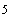 ________________ Часть 3 статьи 69 Федерального закона N 323-ФЗ.9. Аккредитационные комиссии формируются отдельно для проведения:аккредитации специалистов с высшим медицинским и немедицинским образованием;аккредитации специалистов со средним медицинским образованием;аккредитации специалистов с фармацевтическим образованием.10. Аккредитационные комиссии состоят из не менее шести человек с учетом председателя, заместителя (заместителей) председателя, ответственного секретаря и членов аккредитационной комиссии.11. В состав аккредитационных комиссий включаются представители профессиональных некоммерческих организаций, медицинских профессиональных некоммерческих организаций, их ассоциаций (союзов), профессиональных союзов медицинских работников или их объединений (ассоциаций), организаций, осуществляющих образовательную деятельность по профессиональным образовательным программам медицинского и (или) фармацевтического образования, федеральных органов государственной власти и органов государственной власти субъектов Российской Федерации в сфере охраны здоровья, медицинских организаций и фармацевтических организаций.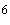 ________________ Статья 76 Федерального закона N 323-ФЗ (Собрание законодательства Российской Федерации, 2011, N 48, ст.6724; 2018, N 53, ст.8415).12. Состав аккредитационных комиссий утверждается сроком на один год приказом Министерства здравоохранения Российской Федерации.Председатель аккредитационной комиссии назначается из числа представителей профессиональных некоммерческих организаций, указанных в частях 2, 3 и 5 статьи 76 Федерального закона N 323-ФЗ, и утверждается приказом Министерства здравоохранения Российской Федерации, которым утвержден состав аккредитационных комиссий.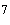 ________________ Собрание законодательства Российской Федерации, 2011, N 48, ст.6724; 2018, N 1, ст.49; N 53, ст.84 